Supplemental Figure 1. The patient’s peripheral blood smear on admission revealed erythroblasts, hypochromia, sickle cells and target cells.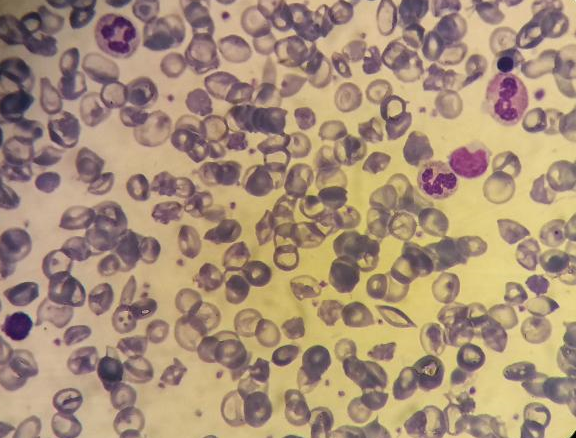 